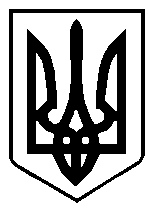          Україна	Проект	ВараСЬКА МІСЬКА РАДА	     З.Рибак                                              РІВНЕНСЬКОЇ ОБЛАСТІ		          ВИКОНАВЧИЙ КОМІТЕТ      Р І Ш Е Н Н Я05 березня 2019 року		 			 	                  № 55Про внесення змін до рішення виконавчого комітету від 28.01.2016 № 12«Про створення комісії з питань розглядуклопотань про висунення кандидатурна присвоєння почесного званняУкраїни «Мати-героїня» при виконавчому комітеті Вараської міської ради»        У зв’язку з кадровими змінами та вибуттям окремих членів комісії з питань розгляду клопотань про висунення кандидатур на присвоєння почесного звання України «Мати-героїня», керуючись ст.39 Закону України «Про місцеве самоврядування в Україні», виконавчий комітет Вараської міської радиВИРІШИВ:         1. Внести зміни до рішення виконавчого комітету від 28.01.2016 №12 «Про створення комісії з питань розгляду клопотань про висунення кандидатур на присвоєння почесного звання України «Мати-героїня» при виконавчому комітеті Вараської міської ради», виклавши додаток 1 до рішення в новій редакції (додається).         2. Вважати таким, що втратило чинність рішення виконавчого комітету від 13.11.2018 №193 «Про внесення змін до рішення виконавчого комітету від 28.01.2016 №12 «Про створення комісії з питань розгляду клопотань про висунення кандидатур на присвоєння почесного звання України «Мати-героїня» при виконавчому комітеті Вараської міської ради».         3. Контроль за виконанням рішення покласти на заступника міського голови  відповідно до розподілу функціональних обов’язків.   Міський голова 					                С.Анощенко	           Додаток  до рішення виконавчого комітету							     05 березня 2019 року № 55СКЛАД комісії з питань розгляду клопотань про висунення кандидатурна присвоєння почесного звання України «Мати-героїня»при виконавчому комітеті Вараської міської радиКречик		 	         - заступник міського голови, голова комісіїАнатолій Іванович                         	Ярута             		         - головний спеціаліст відділу у справахНаталія Миколаївна                сім’ї, молоді та спорту виконавчого комітету,                                                   секретар комісії                                                        Члени комісії:Андрощук	           - заступник начальника управління праці та              Олег Григорович                     соціального захисту населення виконавчого                                                   комітетуБазелюк                                   - начальник відділу організаційної роботиОксана Петрівна		          та загальних питань виконавчого комітетуІльїна			        - начальник служби у справах дітейАнна Василівна		          виконавчого комітетуКорень			        - начальник управління освітиОлена Миколаївна                   виконавчого комітету Мельник                                 - старший інспектор з ювенальної превенції                Зоряна Миколаївна                  сектору превенції Вараського відділу поліції                                                   Варашського відділу поліції, капітан поліції                                                   (за згодою)Пашко                                     - директор Вараського міського центру Світлана Леонідівна                соціальних служб для сім’ї, дітей та молоді Тарадюк			         - начальник відділу кадрової політики, нагород      Оксана  Федорівна	          та запобігання корупції виконавчого комітетуФедчук                                     - голова спілки багатодітних сімей «Сім’я»Віктор Федорович                   (за згодою)      Керуючий справами    	                                                Б.Бірук